Тип урока: Комбинированный.Цель: Подготовка специалиста и формирование его здорового образа жизни.Задачи урока.Ознакомить с техникой прямого нападающего удара. Совершенствовать технику приёма и передачи мяча сверху и снизу двумя руками. Развить “чувство мяча”, ловкость, точность передач, координацию движений. Воспитать настойчивость, волю, трудолюбие, товарищескую взаимопомощь. Метод проведения: поточный, групповой, фронтальный.Методы обучения: словесный (объяснение), наглядный (показ)Место проведения: Спортивный зал  Время проведения: Спорт. инвентарь: секундомер, свисток, набивные мячи, волейбольные мячи, волейбольная сетка.№п/пСодержание урокаДозировкаОрг.метод указания1.Подготовительная часть1. Построение. Приветствие. Сообщение задач урока2.Ходьба, её разновидности: на носках, пятках, скрестный шаг, в полуприседи, в полном приседи, перекат с пятки на носок. Перекат с пятки на носок с выпрыгиванием вверх3.Прыжки: на двух, правой, левой, с ноги на ногу, с вращением рук вперёд и назад4. Бег: обычный; толчком одной, прыжок вверх – потянуться рукой к сетке; то же, толчком двумя (объяснить работу ног, как в нападающем ударе)2 мин.О/в на осанку, на отталкивание, стопы параллельно, приземляться только на место отталкиванияОбратить внимание (О/в) на приземление№п/пСодержание урокаДозировкаОрг.метод указания5. Перемещения: правое, левое плечо вперёд приставными шагами в средней стойке волейболиста; ускорения – имитация передачи мяча через сетку - перемещения спиной вперёд в основной стойке волейболист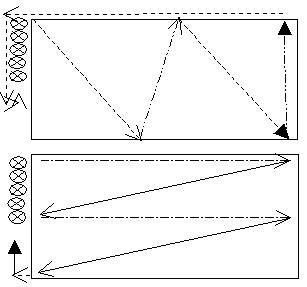 6. Прыжки в парах вдоль волейбольной сетки.7. ОРУ в движении и на месте.2-3 подходаО/в на технику перемещенийО/в на скрестный шагО/в на спец. упр-я№п/пСодержание урокаДозировкаОрг.метод указания2.Основная часть урокаУпражнения с набивным мячом:1. Передача двумя руками снизу2. Передача снизу правой, то же – левой3. Передача двумя руками сверхуУпражнения с волейбольным мячом1. Жонглирование: приём и передача мяча сверху, снизу2. Передача сверху над собой3. Передача в парах4. Передача после отскока от пола5. Передача со сближением и расхождением6. Прием снизу “вратарь”.Прямой нападающий удар:1. Верхняя подача в стену (боковая сетка)2. Верхняя подача в парах (лёгкая, удар ладонью)3. Броски мяча двумя руками, ударом об пол4. Броски мяча двумя руками, ударом об пол в прыжке5-6раз х2пдх10-15разх2пдх20 раз6-8раз4-6раз8раз6-8раз4-6раз6-8раз4-6разО/в - кисть не выше уровня плечО/в на “захлёст” кистей рукО/в на кистьО/в на высоту передачиО/в на точность передачО/в на сосредоточенность, наблюдательность, готовность, сообразительность, внимательность, быстроту, координацию движений.О/в на предплечье, кистьО/в на “захлёст” кистей рукО/в на место удара№п/пСодержание урокаДозировкаОрг.метод указания5. Мяч в прямой руке, удар правой рукой по мячу6. Прямой нападающий удар с собственного набрасывания7. В парах. Бросок теннисного мяча в прыжке с разбега через сетку8.Нападающий удар по мячу находящемуся в руке партнера (на возвышении – стул на расстоянии 1,5 от сетки)9. Нападающий удар по мячу, наброшенному партнёром10.Нападающий удар из зоны 2 с передачи из зоны 36раз6раз6раз4-6раз4-6раз4-6разО/в на “захлёст” кистей рукО/в на удар в высшей точке броска, стопы параллельно, прыжок вертикальный, приземление мягкоеО/в на безостано-вочный переход от разбега к прыжку. Бросок производить прямой рукой с активным движением кистьюО/в на отталкиваниеО/в на приземлениеО/в на согласован-ность движений с траекторией полёта мяча№п/пСодержание урокаДозировкаОрг.метод указания3.Заключительная часть1.Построение.2.Упражнения на восстановление дыхания.3.Подведение итогов урока – хорошее на уроке, что удалось что не очень, на что обратить внимание. Оценки за урок.4.Задание на дом: упражнения на прыгучесть, силу рук, техника выполнения прямого нападающего удара.5.Организованный выход из зала.О/в на дифферен-циацию домашнего задания с разными физическими возможностями (реальное право выбора)